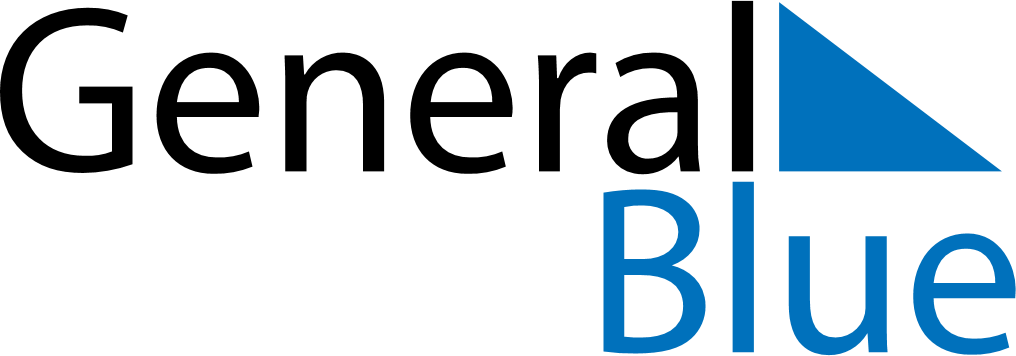 May 2026May 2026May 2026May 2026May 2026May 2026ChinaChinaChinaChinaChinaChinaSundayMondayTuesdayWednesdayThursdayFridaySaturday12Labour Day3456789Youth Day10111213141516171819202122232425262728293031NOTES